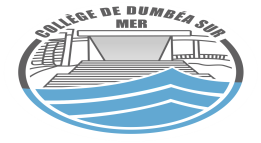 Semaine 18: Lundi 10 au Jeudi 13 Juillet  2017La principale			la gestionnaire 		l’infirmière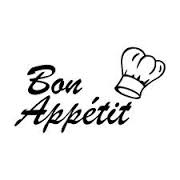 Lundi 10Mardi 11Mercredi 12Jeudi 13Vendredi 14ColeslawCouscous au poulet Yaourt nature sucré ou yaourt au fruit Salade de Concombre Rissolette de veau Haricots verts  sautés Crème vanille  ou chocolat CruditésPâte carbonara Fruit saisonFriands Ou croque MrRôti de porc sauce champignonRiz Assortiments dessert FÉRIÉ